Meinung ungeschminkt 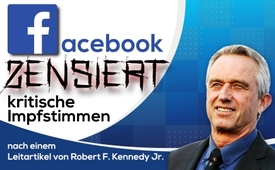 Facebook zensiert kritische Impfstimmen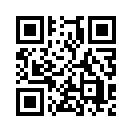 „Am 22. Mai entfernte Facebook mein Interview, zehn Minuten nachdem ich es gepostet hatte, ohne Kommentar oder Erklärung.“ In seinem Leitartikel vom 9.6.2020 deckt Robert F. Kennedy Jr., Vorsitzender von Children's Health Defense, die Vorgehensweise von Social Media-Plattformen am Beispiel von Facebook auf: Wer zensiert und kontrolliert den globalen Informationsfluss?Meinung Ungeschminkt
Heute mit einem Leitartikel von Robert F. Kennedy Jr. 

Robert F. Kennedy Jr., Vorsitzender von Children's Health Defense, einer Organisation, die sich für Kindergesundheit einsetzt, beklagt in seinem Leitartikel vom 9. Juni 2020, dass sich Facebook auf die von Gates finanzierte W.H.O. verlässt, die „Impfstoff-Fake News“ definiert. Hören Sie, was Robert F. Kennedy Jr. dazu meint:  

 „Am 22. Mai entfernte Facebook mein IGTV-Interview [IGTV ist eine Instagram-App zum Ansehen von längeren Videos] mit Polly Tommey, Gründerin von „The Autism File“ und „The Autism Trust“, zehn Minuten, nachdem ich es gepostet hatte, ohne Kommentar oder Erklärung. In dem 45-Minuten-Video gab es keine Ungenauigkeiten. Jede Aussage kann auf eine begutachtete wissenschaftliche Arbeit zurückgeführt werden.

Mark Zuckerberg sagt, dass Facebook sich auf die Weltgesundheitsorganisation (WHO) verlässt, die feststellt, welche Beiträge „Impfstoff-Fake News“ enthalten. Das ist jetzt ein rhetorisches Stilmittel für jede Aussage, die von den offiziellen Verlautbarungen der WHO abweicht und welche oft eine Aneinanderreihung von Ungenauigkeiten und Unwahrheiten beinhaltet.

Die WHO ist das Instrumentarium von Bill Gates. Gates ist der größte Einzelspender der WHO und der weltgrößte Impfstoffhersteller. Die Verlautbarung der WHO aus dem Jahr 2019, dass das „Verweigern von Impfungen" eine der größten globalen Bedrohungen für die öffentliche Gesundheit darstellt, enthält an sich schon eine kolossale Menge an „Impfstoff-Fake News“. Diese WHO-Erklärung ist bezeichnend dafür, wie Gates' diktatorische Kontrolle die WHO zu einer Marionette für seine persönlichen Besessenheiten und seine private Finanzplanung gemacht hat. Gates finanziert auch die Fakten-Check-Funktion von Facebook, die ihm die Macht gibt, den globalen Informationsfluss zu zensieren und zu kontrollieren.

Wo sind all meine Freunde, die liberalen Verfechter der Meinungsfreiheit? Wie lange werden sie noch schweigen?“von efQuellen:https://childrenshealthdefense.org/news/facebook-relies-on-gates-funded-w-h-o-to-define-vaccine-misinformation/?utm_source=salsa&eType=EmailBlastContent&eId=9969b00f-6b52-40bb-a7c8-e12a66c62fda
https://www.who.int/news-room/feature-stories/ten-threats-to-global-health-in-2019Das könnte Sie auch interessieren:#Impfen - – ja oder nein? Fakten & Hintergründe ... - www.kla.tv/Impfen

#BillGates - www.kla.tv/BillGates

#Facebook - www.kla.tv/Facebook

#WHO - www.kla.tv/WHO

#RobertFKennedy - www.kla.tv/RobertFKennedy

#MeinungUngeschminkt - ungeschminkt - www.kla.tv/MeinungUngeschminkt

#ChildrensHealth - Children's Health Defense - www.kla.tv/childrenshealthKla.TV – Die anderen Nachrichten ... frei – unabhängig – unzensiert ...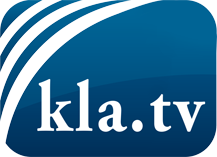 was die Medien nicht verschweigen sollten ...wenig Gehörtes vom Volk, für das Volk ...tägliche News ab 19:45 Uhr auf www.kla.tvDranbleiben lohnt sich!Kostenloses Abonnement mit wöchentlichen News per E-Mail erhalten Sie unter: www.kla.tv/aboSicherheitshinweis:Gegenstimmen werden leider immer weiter zensiert und unterdrückt. Solange wir nicht gemäß den Interessen und Ideologien der Systempresse berichten, müssen wir jederzeit damit rechnen, dass Vorwände gesucht werden, um Kla.TV zu sperren oder zu schaden.Vernetzen Sie sich darum heute noch internetunabhängig!
Klicken Sie hier: www.kla.tv/vernetzungLizenz:    Creative Commons-Lizenz mit Namensnennung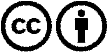 Verbreitung und Wiederaufbereitung ist mit Namensnennung erwünscht! Das Material darf jedoch nicht aus dem Kontext gerissen präsentiert werden. Mit öffentlichen Geldern (GEZ, Serafe, GIS, ...) finanzierte Institutionen ist die Verwendung ohne Rückfrage untersagt. Verstöße können strafrechtlich verfolgt werden.